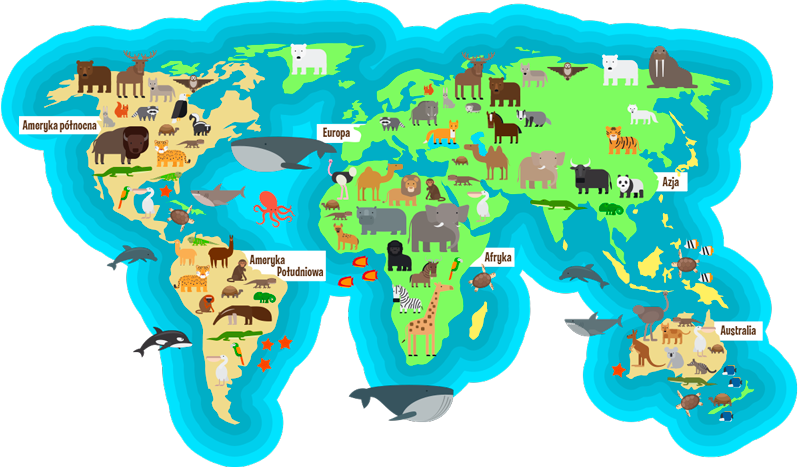 Drodzy Rodzice,W marcu Marynarze poszerzą swoją wiedzę na temat Ziemi jako planety – jej budowy, rozmieszczenia i nazw kontynentów i ich mieszkańców oraz jej modelu, globusa. Zapoznają się z pojęciami biegun północny, południowy oraz równik, fauna i flora na podstawie utworu M. Terlikowskiej Chodzi mucha po globusie. Dzieci  zastanowią się, co jest potrzebne, by rozwijało się na Ziemi życie oraz założą hodowlę fasoli i ziół w kąciku przyrody i będą prowadziły obserwacje wzrostu roślin. Następnie Marynarze będą utrwalać wiedzę na temat kontynentów i zdobywać nowe informacje na temat klimatu, fauny i flory Afryki, Antarktydy, Azji i Australii. Poznają najważniejsze chińskie wynalazki. Poznają siłę różnorodności na podstawie opowiadania Elmer D. McKee. Wykonaja pracę plastyczna metodą origami płaskiego z koła.Wezmą udział w Dzielnicowym Turnieju Zerówek w Szkole Podstawowej nr 23.W marcu Marynarze zapoznają się z następnym państwem europejskim – Holandią. Dowiedzą się z czego słynie  i co uznajemy z jej symbole. Poznają barwy narodowe Holandii oraz godło, hymn i tradycyjny strój holenderski. Namalują reprodukcję obrazu najsłynniejszego holenderskiego malarza, Vincenta van Gogha i spróbują skonstruować model wiatraka.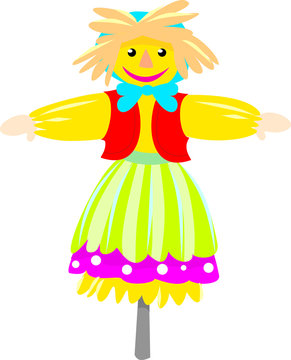 W marcu obchodzimy pierwszy dzień wiosny. Przedszkolaki wykonają tradycyjna marzannę i wyruszą z nią dookoła przedszkola.Pod koniec miesiąca przypomnimy zasady segregowania odpadów oraz sposoby dbania o czystość planety. Marynarze dowiedzą się jak ważną rolę pełnią drzewa i deszcz.  W marcu poznają litery „ł” i „j”.Piosenka „Ziemia wyspa zielona”1.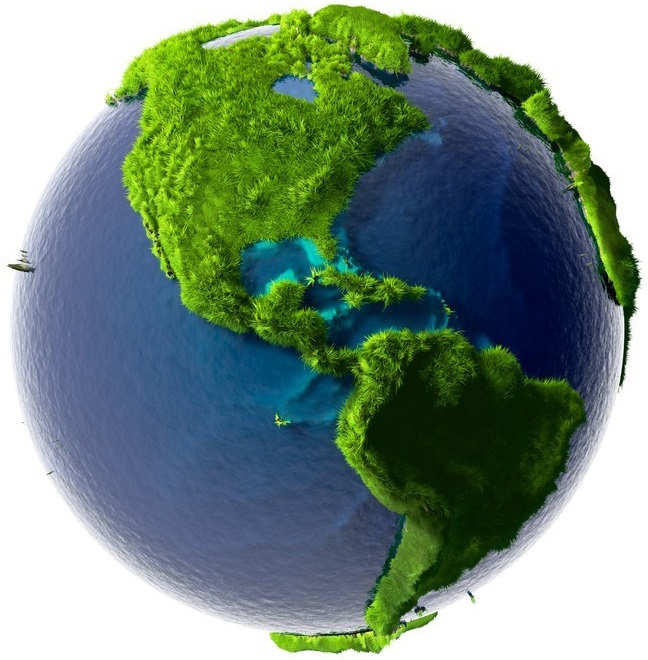 Nie warto mieszkać na Marsie, nie warto mieszkać na Venus. Na Ziemi jest życie ciekawsze, powtarzam to każdemu . Ref.Bo Ziemia to wyspa, to wyspa zielona, wśród innych dalekich planet. To dom dla ludzi, dla ludzi i zwierząt, więc musi być bardzo zadbany. 2.Chcę poznać życie delfinów i wiedzieć co piszczy w trawie.Zachwycać się lotem motyla i z kotem móc się bawić. 3.Posadźmy kwiatów tysiące. Posadźmy krzewy i drzewa, niech z nieba uśmiecha się słońce, pozwólmy ptakom śpiewać. Agata Dziechciarczyk, HolandiaKraj rowerów i wiatrakówTulipanów i chodaków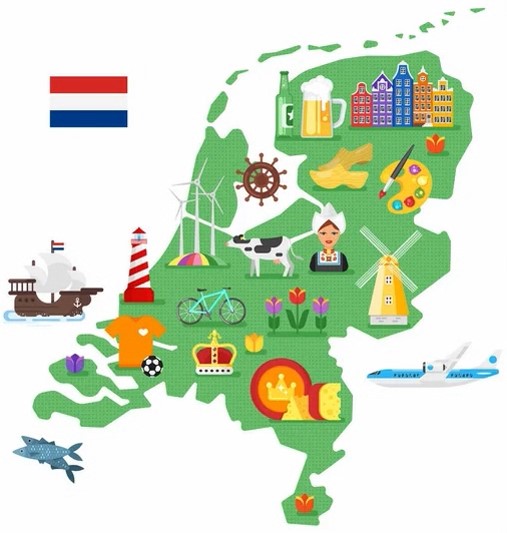 Tutaj posmakujesz seraDo Holandii się wybieram!Nad północnym morzem leżyZachwycony, kto przybieżyPiękne plaże, czysta wodaTutaj czeka Cię przygodaAmsterdam – Holandii stolicaHaga, Rotterdam nas zachwycaW Holandii możesz się spotkać z królem Bo król w tym państwie nadal panujeFlaga Holandii jest trójkolorowaKolory w pasach poziomych chowaOd góry czerwona w środku jest bieliNiebieski kolor na dole się ścieliWan Gogh artysta w świecie znanyZasłynął pięknymi słonecznikamiMuzeum artysty jest w AmsterdamieTu jego dzieła podziwiamyZobacz Holandię zapraszam szczerzeWybierz się w podróż na rowerzeDotrzesz do różnych miejsc nieznanychWiele tajemnic poznasz skrywanych.